Vom: 			24.11.2017Thema: 	Organisation für DatenauswertungAgenda & EntscheidungenFür’s Projekttagebuch

Was ist besonders gut gelaufen? Was ist weniger gut gelaufen? Was hätte anders gemacht werden sollen und warum? Welche neuen Erkenntnisse haben wir gewonnen? Wie lief die Zusammenarbeit im Team und mit den Externen.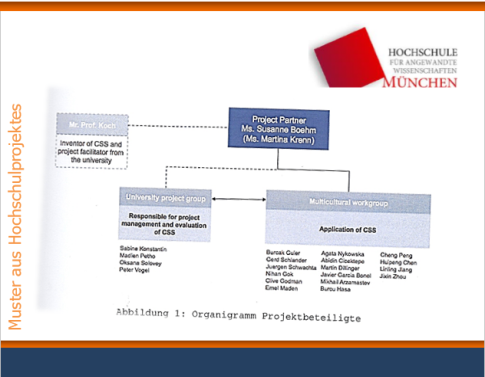 München, den 25.11.2017NameteilgenommenVerteilerlisteChiara MarchiJaTálita HorschutzNeinVera MühlenbeckJaSarina KaufmannJaThemaverantwortlichverantwortlichverantwortlichbisbisOrganisation und Aufteilung zur M4Jeder macht Datenanalyse mit seinem Interview (Schritte 1-4)Datenanalyse DesignForschungsstand zu afghanischen Hindus und indischen Hindus in DE einlesenSarina informiert Tálita über den StandOrganisation und Aufteilung zur M4Jeder macht Datenanalyse mit seinem Interview (Schritte 1-4)Datenanalyse DesignForschungsstand zu afghanischen Hindus und indischen Hindus in DE einlesenSarina informiert Tálita über den StandOrganisation und Aufteilung zur M4Jeder macht Datenanalyse mit seinem Interview (Schritte 1-4)Datenanalyse DesignForschungsstand zu afghanischen Hindus und indischen Hindus in DE einlesenSarina informiert Tálita über den StandalleVeraalle / Chiara30.11.201730.11.201708.12.201730.11.201730.11.201730.11.201708.12.201730.11.2017+/-ThemaEingeleitete Änderung